Informações Contábeis – 2º TRIM 2023 – CAUMSO saldo disponível que passou para mês de julho de 2023 foi de R$ 3.277.392,98 que está demonstrado no Balanço Patrimonial do mês de junho de 2023.Após análise do Balanço Patrimonial do mês de junho de 2023, verificou-se que o CAUMS passou com um Superávit Financeiro no valor de R$ 2.508.796,01.O CAUMS apresentou em junho de 2023 um Superávit Patrimonial no valor de R$ 840.692,13, conforme demonstrado.O presente relatório foi produzido após a análise dos demonstrativos contábeis por meio dos sistemas Auditoria.Net, SISCONT.Net e SISPAT.Net. Dessa forma, os documentos que geraram as informações contábeis não foram objeto de análise. Portanto, este relatório não exime a necessidade da avaliação da auditoria externa e da Auditoria Interna do CAU/BR sobre os documentos pertinentes, conforme disposto da Resolução Nº 200, de 15 de dezembro de 2020.Brasília, 20 de julho de 2023.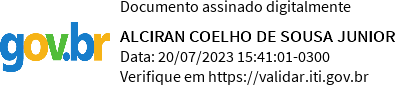 ALCIRAN COELHO DE SOUSA JUNIORCONTADOR (EM SUBSTITUIÇÃO - PORTARIA GERENCIAL CAU/BR N° 82, DE 29 DE JUNHO DE 2023) NÚCLEO DE CONTABILIDADEGERÊNCIA DE ORÇAMENTO E FINANÇAS DO CAUBR - GERFIN1. Execução Orçamentária1. Execução Orçamentária1. Execução Orçamentária1. Execução Orçamentária1. Execução OrçamentáriaExecução do Orçamento da Receita e Despesa e Resultado OrçamentárioExecução do Orçamento da Receita e Despesa e Resultado OrçamentárioExecução do Orçamento da Receita e Despesa e Resultado OrçamentárioExecução do Orçamento da Receita e Despesa e Resultado OrçamentárioExecução do Orçamento da Receita e Despesa e Resultado OrçamentárioTipoCorrentesCapitalCapitalTOTALReceita OrçadaCorrentesCapitalCapitalTOTALReceita Arrecadada4.217.720,86460.000,00460.000,004.677.720,86Percentual Arrecadado2.250.163,05--2.250.163,05Despesa Orçada53,35%Despesa Liquidada4.377.720,86300.000,00300.000,004.677.720,86Percentual Realizado1.534.015,8715.486,1315.486,131.549.502,00Reserva de Contingência35,04%5,16%5,16%33,13%Superávit Orçamentário-Superávit Primário700.661,052. Resultado Financeiro2. Resultado Financeiro2. Resultado Financeiro2. Resultado Financeiro2. Resultado FinanceiroSaldo DisponívelSaldo DisponívelSaldo Disponível3.277.392,983.277.392,98(-) Passivo Circulante(-) Passivo Circulante(-) Passivo Circulante768.596,97768.596,97(-) Restos a pagar Não Processado(-) Restos a pagar Não Processado(-) Restos a pagar Não Processado0,000,00(=) Superávit Financeiro(=) Superávit Financeiro(=) Superávit Financeiro2.508.796,012.508.796,013. Resultado Patrimonial3. Resultado PatrimonialVPA2.439.926,91VPD1.599.234,78(=) Superávit Patrimonial840.692,134. Comparativo Receita (arrecadada) Corrente4. Comparativo Receita (arrecadada) Corrente20221.983.063,8120232.250.163,05Variação R$267.099,24Variação %13,47%5. Comparativo Despesa(realizada) Corrente5. Comparativo Despesa(realizada) Corrente20221.166.318,8020231.534.015,87Variação R$367.697,07Variação %31,53%6. Gastos de Pessoal e Encargos Sociais em relação à Receita Arrecadada6. Gastos de Pessoal e Encargos Sociais em relação à Receita ArrecadadaReceita Arrecadada3.807.100,86Despesa de Pessoal1.817.104,04% gasto s/ Receita Arrecadada47,73%